REGULAMENTO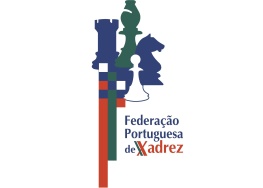 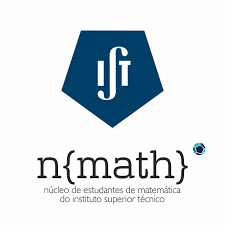 1)Este Torneio realizar-se-á no Instituto Superior Técnico situado na Av. Rovisco Pais 1, 1049-001 no dia 22 de junho de 2019, pelas 14:30 e é aberto a todos os interessados.2) A organização está a cargo de Tiago Gomes em parceria com o núcleo de estudantes de matemática do Instituto Superior Técnico e com o apoio da Federação Portuguesa de Xadrez.3) O torneio, será disputado em sistema suíço de até 7 sessões e jogar-se-á segundo as regras da FIDE e da FPX, com o ritmo de 10min + 5s por lance para cada jogador.4) Será eliminado, qualquer jogador que falte a duas sessões.5) Durante as partidas os jogadores estão autorizados a ter os seus telemóveis/smartwatches/qualquer outro equipamento eletrónico na sua posse, desde que os mantenham desligados. A sua utilização ou um toque em qualquer equipamento tem como penalização a derrota na partida.6) As inscrições deverão ser feitas até ao dia 18 de junho para o endereço eletrónico gomestiago2000@outlook.pt indicando pelo menos o nome e ano de nascimento.7) A inscrição é gratuita.8) O horário será o seguinte:1ª sessão → 14h302ª sessão → 15h053ª sessão → 15h404ª sessão → 16h155ª sessão → 17h006ª sessão → 17h357ª sessão → 18h10Entrega de Prémios → Após o término da última sessão9) Será utilizado o programa Swiss-Manager para os emparceiramentos e desempates (que serão os do regulamento de competições da FPX) , sendo o primeiro emparceiramento efetuado alguns minutos antes do início da 1ª sessão.10) Aos casos não previstos no presente regulamento serão aplicadas as regras do jogo de xadrez e os regulamentos da FIDE e da FPX.11) O Diretor do Torneio será Tiago Gomes e a equipa de arbitragem será designada posteriormente.12) Serão atribuídas taças aos três primeiros classificados da classificação geral final e medalhas aos vencedores de cada escalão será oferecido a cada participante um pin da FPX.13) A participação na prova implica a aceitação do presente regulamento. Os participantes autorizam a organização a utilizar os dados pessoais proporcionados, assim como as fotos ou vídeos, para as finalidades próprias relacionadas com a gestão do torneio e a sua divulgação na Internet e meios de comunicação social.